Inschrijfformulier Equisport Cup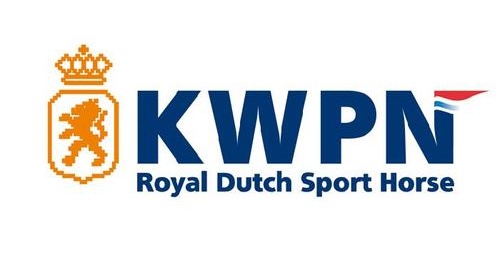 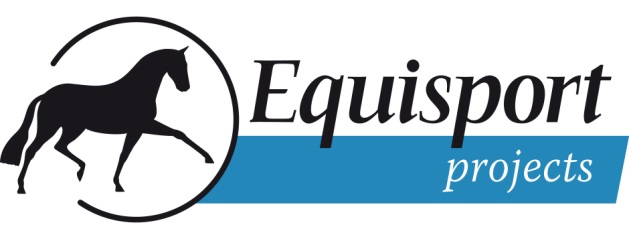 voor 3- en 4-jarige dressuurpaardenZaterdag 18 november 2017 bij de Stichting Rijhal Bergharen te BergharenGegevens geregistreerde:Naam:				     Adres:				     Postcode/woonplaats:		    Telefoonnummer:			    E-mailadres:				      Gegevens ruiter/amazone:Voornaam:				    Achternaam:			    Gegevens fokker:Naam:				     Woonplaats:				     E-mailadres:			     Gegevens paard:Naam:				     Levensnummer:			     Eventuele predikaten:		     Vader:				     Moeder:				     Predikaten moeder:		     Vader van de moeder:		     Geboortedatum:			     Kleur:				     Geslacht:							         HENGST / RUIN / MERRIEGeregistreerd bij stamboek:	     Op startlijst de vermelding 'te koop' bij het paard:		   		          JA / NEEDit formulier kan volledig ingevuld worden geretourneerd aan kwpnrivierengebied@hotmail.com. Het inschrijfgeld à € 25,00 dient binnen twee weken na aanmelding te worden voldaan op rekeningnr. NL 87 INGB 0757800769 tnv. A. van Zanten. Na ontvangst van de betaling is uw inschrijving definitief.